ПРОЕКТ 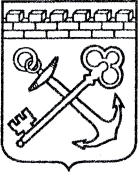 АДМИНИСТРАЦИЯ ЛЕНИНГРАДСКОЙ ОБЛАСТИКОМИТЕТ ПО КУЛЬТУРЕ ЛЕНИНГРАДСКОЙ ОБЛАСТИПРИКАЗ«___»____________2017 г.                                                     №_______________г. Санкт-ПетербургО включении объекта археологического наследия в перечень выявленных объектов культурного наследия, расположенных на территории Всеволожского муниципального района Ленинградской области, и утверждении границ территории выявленного объекта археологического наследия В соответствии со ст. ст. 3.1, 9.2, 16.1, 45.1 Федерального закона от           25 июня 2002 года № 73-ФЗ «Об объектах культурного наследия (памятниках истории и культуры) народов Российской Федерации», на основании сведений о выявленном объекте археологического наследия, поступивших от научного сотрудника ООО «Научно-исследовательский центр «Актуальная археология» Петрова Н.И., получившего разрешение (открытый лист) от 23.09.2016 г.                  № 1823,п р и к а з ы в а ю:Включить в перечень выявленных объектов культурного наследия, расположенных на территории Ленинградской области, объект археологического наследия «Углежогная куча Романовка 1».Утвердить границы территории выявленного объекта археологического наследия «Углежогная куча Романовка 1» согласно приложению 1 к настоящему приказу (в соответствии с приказом Министерства культуры Российской Федерации от 01 сентября 2015 года № 2328  «Об утверждении перечня отдельных сведений об объектах археологического наследия, которые не подлежат опубликованию» данные сведения не подлежат опубликованию).Установить особый режим использования земельных участков, в границах которых располагается выявленный объект археологического наследия «Углежогная куча Романовка 1», согласно приложению 2 к настоящему приказу.Принять меры по государственной охране выявленного объекта археологического наследия «Углежогная куча Романовка 1» до принятия решения о включении (отказе во включении) его в единый государственный реестр объектов культурного наследия (памятников истории и культуры) народов Российской Федерации.Направить уведомления собственникам (пользователям) земельных участков, расположенных в границах территории выявленного объекта археологического наследия «Углежогная куча Романовка 1», в органы местного самоуправления муниципальных образований, на территории которых обнаружен данный объект, в орган кадастрового учета, в срок и в порядке, установленные действующим законодательством. Настоящий приказ вступает в силу со дня его официального опубликования.Ответственным за исполнение п.п. 4, 5 настоящего приказа назначить главного специалиста отдела по осуществлению полномочий Ленинградской области в сфере объектов культурного наследия департамента государственной охраны, сохранения и использования объектов культурного наследия комитета по культуре Ленинградской области в соответствии с закреплением районов Ленинградской области за ответственными лицами департамента  государственной охраны, сохранения и использования  объектов культурного наследия  в части исполнения полномочий  по сохранению, использованию и популяризации объектов культурного наследия  Ленинградской области.Контроль за исполнением настоящего приказа возложить на заместителя начальника департамента государственной охраны, сохранения и использования объектов культурного наследия комитета по культуре Ленинградской области.Председатель комитета по культуре							     Е.В. ЧайковскийПриложение 2к Приказу комитета по культуре                                                                                                                 Ленинградской области от «__» ________ 2017 г. № ____Особый режим использования земельных участков в границах территории выявленного объекта археологического наследия «Углежогная куча Романовка 1» местонахождение объекта: Ленинградская область, Всеволожский район, окрестности пос. Романовка (западная окраина современной застройки поселка), западная часть участка с кадастровым номером 47:07:0911001:107В соответствии со ст. 5.1 Федерального закона от 25 июня 2002 года         № 73-ФЗ «Об объектах культурного наследия (памятниках истории и культуры) народов Российской Федерации» в границах объекта археологического наследия устанавливается особый режим использования земельного участка, который предусматривает возможность проведения археологических полевых работ в порядке, установленном ст. 45.1 Федерального закона № 73-ФЗ, земляных, строительных, мелиоративных, хозяйственных работ, указанных в ст. 30 Федерального закона № 73-ФЗ работ по использованию лесов и иных работ при условии обеспечения сохранности выявленного объекта археологического наследия, а также обеспечения доступа граждан к указанным объектам.Подготовлено:Главный специалист отдела по осуществлению полномочий Ленинградской области в сфере объектов культурного наследия департамента государственной охраны, сохранения и использования  объектов культурного наследия комитета по культуре Ленинградской области   _________________И.Е. ЕфимоваСогласовано:Заместитель начальника департамента государственной охраны, сохранения и использования  объектов культурного наследия комитета по культуре Ленинградской области  __________________ Г.Е. ЛазареваНачальник отдела по осуществлению полномочий Ленинградской области в сфере объектов культурного наследия департамента государственной охраны, сохранения и использования  объектов культурного наследия комитета по культуре Ленинградской области   ____________________С.А. ВолковаНачальник сектора правового обеспечения департамента государственной охраны, сохранения и использования объектов культурного наследия комитета по культуре Ленинградской области____________________О.А. ЛавриненкоОзнакомлен: Заместитель начальника департамента государственной охраны, сохранения и использования  объектов культурного наследия комитета по культуре Ленинградской области  __________________ Г.Е. ЛазареваГлавный специалист отдела по осуществлению полномочий Ленинградской области в сфере объектов культурного наследия департамента государственной охраны, сохранения и использования  объектов культурного наследия комитета по культуре Ленинградской области   _________________И.Е. Ефимова